Supplemental materials 1Flowchart of selected patients for the training sampleof this study.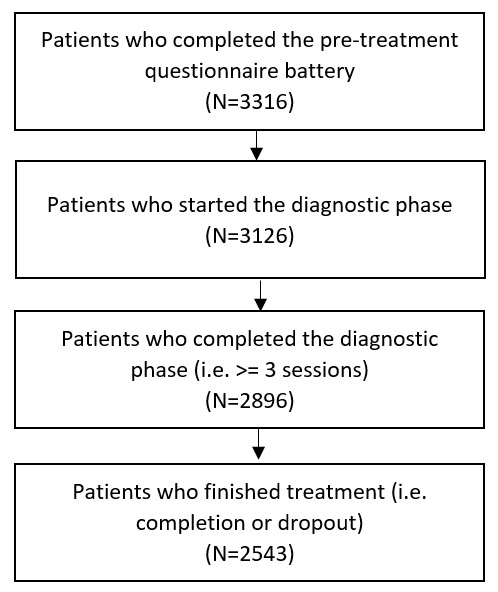 Supplemental materials 2Patient characteristics of the training and holdout samples divided into dropout and regular completion.Note: Other diagnoses included e.g., obsessive-compulsive disorders, eating disorders, personality disorders, psychosis, and substance use disorders. For continuous variables, a t - test was used, for categorical variables, a chi² - test was used.Patient characteristics of the training and holdout sampleNote: Other diagnoses included e.g., obsessive-compulsive disorders, eating disorders, personality disorders, psychosis, and substance use disorders. For continuous variables, a t - test was used, for categorical variables, a chi² - test was used.Supplemental materials 3Mean scores of the models generated by each algorithm with all significant predictors from Zimmermann et al. (2017).Note: The digits in the brackets refer to the rank of the algorithm for the particular parameter. The overall rank is the sum of the single rankings concerning the two parameters without the training AUC. When sums were equal, the AUC was given priority. For the full names of the ML algorithms, see Table 2.Mean scores of the models generated by each algorithm with all significant predictors identified with an elastic net analysis in the training sample.Note: The digits in the brackets refer to the rank of the algorithm for the particular parameter. The overall rank is the sum of the single rankings concerning the two parameters without the training AUC. When sums were equal, the AUC was given priority. For the full names of the ML algorithms, see Table 2.Mean scores of the models generated by each algorithm with all variables.Note: The digits in the brackets refer to the rank of the algorithm for the particular parameter. The overall rank is the sum of the single rankings concerning the two parameters without the training AUC. When sums were equal, the AUC was given priority. For the full names of the ML algorithms, see Table 2.Supplemental materials 4Overview of ensemble correlations by included predictors.Note: Significant variables = using significant variables from Zimmermann et al. (2017); Elastic net variables = using variables with predictive power in a preceding elastic net analysis.kNN = K-fold Nearest Neighbors; C4.5 = C4.5-like Trees; MARS = Bagged Multivariate Adaptive Regression Splines; LOGIT = Boosted Logistic Regression; CART = Bagged Classification and Regression Tree; ADA = Boosted Classification Tree; RF = Random Forest; GBM = Stochastic Gradient Boosting.Supplemental materials 5Boxplots for the best models (overall), the worst models (overall) and the GLM-models.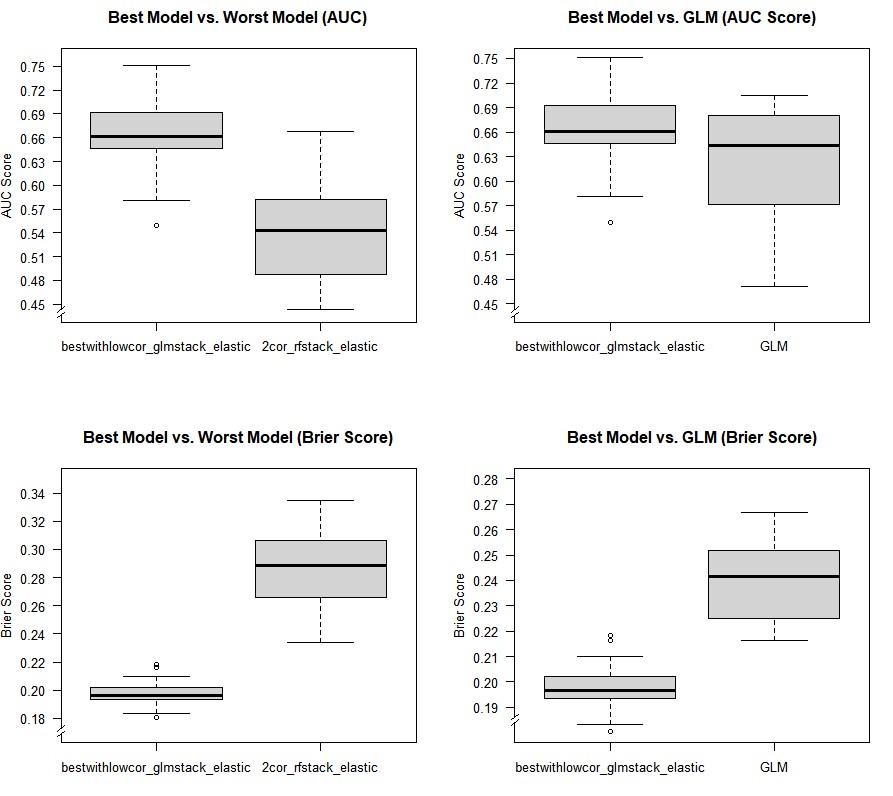 Note: GLM = Generalized Linear Model; bestwithlowcor_glmstack_elastic = ensemble of the best algorithm with its least correlating algorithm (i.e., random forest, nearest neighbor) using variables with predictive power in a preceding elastic net analysis stacked via GLM; 2cor_rfstack_elastic = ensemble of the two least correlating algorithms (i.e., boosted logistic regression, bagged multivariate adaptive regression splines) using variables with predictive power in a preceding elastic net analysis stacked via GLM; AUC = area under the curve.Supplemental materials 6Confusion matrix of the best model generated by the best ensemble(i.e., best algorithm with its least correlating algorithm (RF, kNN) stacked via GLM using variables with predictive power in a preceding elastic net analysis)Note: kNN = K-fold Nearest Neighbors; RF = Random Forest; GLM = Generalized Linear Model.Supplemental materials 7Relative variable importance for the final model tested in the holdout sample.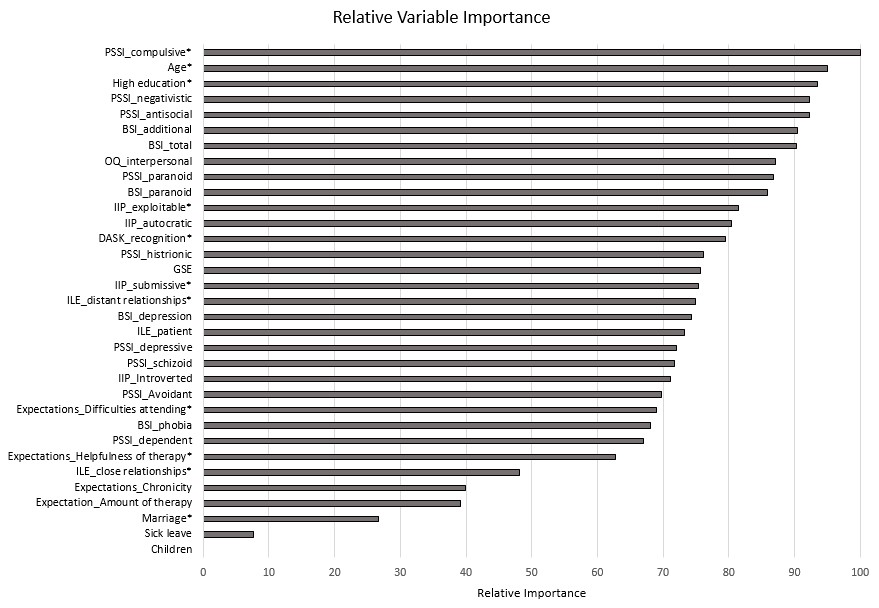 Note: All variables not shown here were excluded from the ensemble by the preceding elastic net analysis (i.e., relative importance = 0). Since the Nearest Neighbor algorithm uses the entire data set and uses Euclidean distance to determine predictions, no variable importance is available. Therefore, only the values from the Random Forest algorithm are shown here.* The correlation between these variables and dropout is negative.CharacteristicsTraining sample (N = 2043)Training sample (N = 2043)t-value / chi²-valuep-valueHoldout sample (N = 500)Holdout sample (N = 500)t-value / chi²-valuep-valueCharacteristicsRegular (N = 1418)Dropout (N = 625)t-value / chi²-valuep-valueRegular (N = 346)Dropout (N = 154)t-value / chi²-valuep-valueAge (M years (SD))36.7 (12.7)34.4 (12.7)3.75<.00136.4 (14.3)34.2 (13.0)1.700.09Gender female (n (%))1279 (62.6)400 (64.0)0.670.41213 (61.6)84 (55.5)1.890.17German nationality (n (%))1352 (95.3)590 (94.4)0.640.43321 (92.8)137 (89.0)1.550.21Marital status (n married (%))422 (29.7)146 (23.4)8.75<.0189 (25.7)30 (19.5)1.960.16Education (n > 12 years (%))662 (46.7)210 (33.6)29.83<.001179 (51.7)53 (34.4)12.17<.001Inability to work (n (%))269 (19.0)149 (24.3)6.03<.0558 (16.8)27 (17.5)0.010.93Intake of medication (n (%))1011 (71.3)429 (68.6)1.350.25232 (67.1)103 (66.9)0.001Primary diagnosis (n (%))    Affective disorder    Anxiety disorder    Adjustment disorder / PTSD    Other667 (51.1)217 (16.6)191 (14.6)343 (24.2)287 (49.2)64 (11.0)108 (18.5)166 (26.6)0.509.724.291.180.48<.01<.050.28170 (49.4)40 (11.6)69 (20.1)67 (19.4)59 (38.3)20 (13.0)38 (24.7)37 (24.0)4.850.081.081.14<.050.780.300.29Comorbidity (n (%))    Two diagnoses    Three or more diagnoses424 (30.0)525 (37.0)181 (29.0)289 (47.7)0.1420.040.71<.001126 (36.4)70 (20.2)48 (31.2)51 (33.1)1.078.960.30<.01CharacteristicsTraining sample (N = 2043)Holdout sample (N = 500)t-value / chi²-valuep-valueAge (M years (SD))36.0 (12.8)35.7 (14.0)0.460.65Gender female (n (%))1279 (63.8)297 (59.4)1.620.20German nationality (n (%))1942 (95.1)458 (91.6)8.40<.01Marital status (n married (%))568 (27.8)119 (23.8)3.060.08Education (n > 12 years (%))872 (42.7)232 (46.4)2.110.15Inability to work (n (%))418 (20.5)85 (17.0)2.820.09Intake of medication (n (%))1440 (70.0)335 (66.7)2.150.14Number of dropouts (n (%))625 (30.6)154 (30.8)0.000.97Primary diagnosis (n (%))    Affective disorder    Anxiety disorder    Adjustment disorder / PTSD*    Other954 (50.5)281 (14.9)299 (15.8)509 (24.9)229 (46.0)60 (12.0)107 (21.5)104 (20.8)3.082.368.513.500.080.12<.010.06Comorbidity (n (%))    Two diagnoses*    Three or more diagnoses*605 (29.6)823 (40.3)174 (34.8)121 (24.2) 4.8443.83<.05<.001Overall rankAlgorithmBrier scoreAUCTraining AUC1ADA.2259 (4).6393 (1).6456 (1)2GLMAIC.2344 (5).6378 (2).6392 (2)3GLMBOOST.2344 (6).6368 (3).6381 (7)3GBM.2204 (2).6363 (7).6388 (5)5GLM.2346 (9).6366 (4).6379 (8)5LDA.2345 (7).6364 (6).6378 (10)7XGB.2173 (1).6222 (13).6359 (12)8BAYESGLM.2346 (10).6366 (5).6379 (9)9EN.2345 (8).6325 (9).6389 (4)10SVM.2350 (11).6330 (8).6345 (13)10RF.2247 (3).5931 (16).6027 (16)12NNET.2360 (13).6314 (11).6382 (6)13MONMLP.2382 (16).6320 (10).6374 (11)13NB.2361 (14).6239 (12).6282 (14)15AVNN.2373 (15).6205 (14).6391 (3)16CART.2352 (12).5783 (18).5881 (18)17MARS.2635 (19).6033 (15).3995 (21)17CTREE.2452 (17).5816 (17).6041 (15)19C4.5.2649 (20).5723 (19).5902 (17)19LOGIT.2527 (18).5572 (21).5625 (20)21kNN.2743 (21).5663 (20).5794 (19)Overall rankAlgorithmBrier scoreAUCTraining AUC1RF.2037 (1).6584 (1).6610 (3)2GBM.2090 (2).6567 (2).6637 (1)3ADA.2093 (4).6515 (3).6607 (4)4XGB.2090 (3).6442 (5).6624 (2)5GLMBOOST.2306 (6).6469 (4).6531 (10)6EN.2324 (8).6435 (6).6599 (5)7LDA.2333 (9).6425 (7).6569 (7)8BAYESGLM.2338 (10).6424 (8).6569 (8)8SVM.2323 (7).6401 (11).6575 (6)8CART.2113 (5).6256 (13).6278 (15)11GLM.2339 (11).6422 (9).6568 (9)12GLMAIC.2340 (12).6406 (10).6520 (11)13AVNN.2374 (14).6289 (12).6489 (12)14NNET.2459 (17).6247 (14).6436 (13)14MONMLP.2381 (15).6079 (16).6217 (16)16CTREE.2438 (16).5764 (17).5856 (17)16LOGIT.2353 (13).5505 (20).5608 (19)18NB.2856 (19).6214 (15).6325 (14)19kNN.3052 (21).5608 (18).5564 (20)19C4.5.2986 (20).5510 (19).5612 (18)19MARS.2850 (18).5275 (21).4284 (21)Overall rankAlgorithmBrier scoreAUCTraining AUC1GBM.2045 (1).6483 (2).6522 (1)2ADA.2068 (3).6527 (1).6503 (2)3RF.2053 (2).6423 (4).6443 (6)4GLMBOOST.2311 (7).6426 (3).6492 (4)4XGB.2096 (4).6319 (6).6489 (5)6EN.2308 (6).6413 (5).6494 (3)7SVM.2335 (8).6301 (7).6296 (8)8GLMAIC.2375 (9).6291 (9).6287 (10)9CART.2167 (5).6043 (14).6078 (14)10BAYESGLM.2382 (12).6293 (8).6303 (7)11AVNN.2376 (11).6241 (11).6296 (9)12LDA.2389 (13).6243 (10).6265 (11)13MONMLP.2376 (10).6008 (15).5965 (15)14GLM.2396 (14).6234 (12).6259 (12)15NNET.2498 (17).6226 (13).6131 (13)16CTREE.2468 (16).5796 (17).5844 (17)17LOGIT.2419 (15).5373 (19).5560 (18)18NB.3680 (21).5957 (16).5962 (16)19C4.5.3431 (20).5520 (18).5549 (19)20kNN.3181 (19).5351 (20).5293 (20)20MARS.2843 (18).5198 (21).4298 (21)Two least correlatingThree least correlatingBest algorithm with least correlatingAll variablesCART + C4.5kNN + C4.5 + GBMGBM + kNNSignificant variablesMARS + C4.5MARS + kNN + C4.5ADA + LOGITElastic net variablesLOGIT + MARSLOGIT + MARS + C4.5RF + kNNObservedObservedPredictedRegularDropoutTotalRegular22461285Dropout12293215Total346154500